ESCOLA _________________________________DATA:_____/_____/_____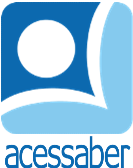 PROF:_______________________________________TURMA:___________NOME:________________________________________________________O boneco de gengibre	Certo dia, uma senhora decidiu assar um biscoito de gengibre. Ela modelou sua massa no formato de um bonequinho de gengibre. Ela colocou passas como olhos, pedaço de canela para a boca e gotas de chocolate para fazer os botões! Em seguida, ela o levou ao forno para assar!	Pouco depois, quando sua cozinha estava cheirosa com o doce aroma de assado, ela abriu o forno e de lá saltou o boneco de gengibre! A senhora ficou surpresa e tentou pegá-lo, mas ele correu porta afora, até a rua!	- Corra, corra, corra tão rápido quanto puder! Você não consegue me pegar. Eu sou o boneco de gengibre! – Berrava o bonequinho de gengibre.	Ele, então, passou correndo por uma vaca, um cavalo e um porco. Todos eles tentaram pegá-lo, mas não conseguiram. 	Não demorou e o boneco de gengibre chegou a um riacho. Como ele poderia atravessar o riacho? Uma raposa astuta se ofereceu para lhe dar uma carona para atravessar o riacho.	- Pule nas minhas costas e eu o atravessarei! – disse a raposa.	Lentamente, a raposa nadou atravessando o riacho.	- Você é pesado demais para as minhas costas, pule no meu nariz! – sussurrou a esperta raposa.	Assim que o boneco de gengibre saltou em seu nariz, a raposa jogou o boneco de gengibre para o ar e o devorou.	E esse foi o fim do boneco de gengibre!Autor desconhecido.QuestõesQual é o título do texto?R: __________________________________________________________________Quantos parágrafos há no texto?R: __________________________________________________________________Como era o boneco de gengibre?R: ______________________________________________________________________________________________________________________________________________________________________________________________________________________________________________________________________________O que aconteceu quando a senhora abriu o forno?R: ______________________________________________________________________________________________________________________________________________________________________________________________________________________________________________________________________________Quais animais o boneco viu na rua?R: __________________________________________________________________________________________________________________________________________________________________________________________________________________________________________________________________________________________________________________________________________________Quem chegou para ajudar o boneco? De que maneira?R: __________________________________________________________________________________________________________________________________________________________________________________________________________________________________________________________________________________________________________________________________________________O que aconteceu durante o caminho?R: ______________________________________________________________________________________________________________________________________________________________________________________________________________________________________________________________________________________________________________________________________________________________________________________________________________________O que você acha da atitude da raposa? Justifique.R: ______________________________________________________________________________________________________________________________________________________________________________________________________________________________________________________________________________________________________________________________________________________________________________________________________________________________________________________________________________________________________________________________________________________________O boneco de gengibre tinha como se salvar da raposa? Justifique.R: ______________________________________________________________________________________________________________________________________________________________________________________________________________________________________________________________________________________________________________________________________________________________________________________________________________________________________________________________________________________________________________________________________________________________Faça uma ilustração da história: